Page 164. Exercice 36.On place dans un sac cent jetons, indiscernables au toucher, numérotés de 00 à 99. On tire un jeton et on observe le numéro.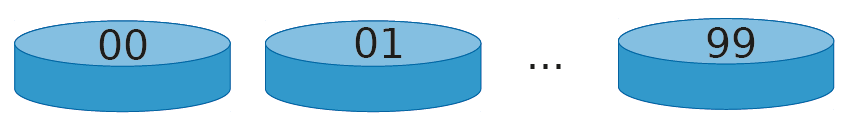 Quelle est la probabilité de tirer :a. un jeton portant un numéro supérieur à 60 ?b. un jeton contenant au moins un zéro ?c. un jeton ne contenant pas de zéro ?d. un jeton ne contenant que des 5 ou des 7 ?e. un jeton portant un zéro ou un jeton ne contenant que des 5 ou des 7 ?